	МБОУ Новогородокская ООШ № 16Информация о проведении Декады химии и физики09.03.2016 г.- 19.03. 2016 г.В соответствии с планом работы МКУ «Управление образования», в целях повышения интереса к изучению физики и химии с 9 по 19 марта в школе проходила декада по данным предметам, в ходе которой учащиеся приняли участие в различных мероприятиях - конкурсах, играх.Цель декады:1.  Стимулировать интерес к предмету, учить школьников использовать знания в жизни, воспитывать стремление расширять кругозор.2. Развивать позитивные качества, творческие способности, создавать условия  для самовыражения.3. Актуализировать знания учащихся, их мыслительную способность, интеллект.В 2015-2016 учебном году декада химии и физики проходила по следующему плану: План проведения декады физики и химии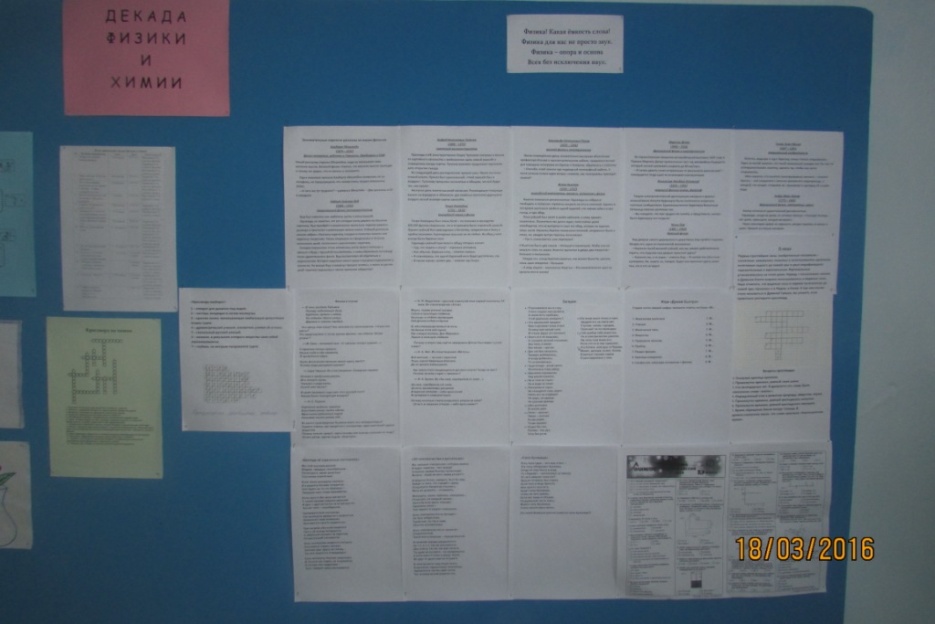 В день открытия декады физики и химии была проведена торжественная линейка для ознакомления  с планируемыми мероприятиями в рамках декады. Для оформления школы был подготовлен  стенд с плакатами, заданиями, конкурсами.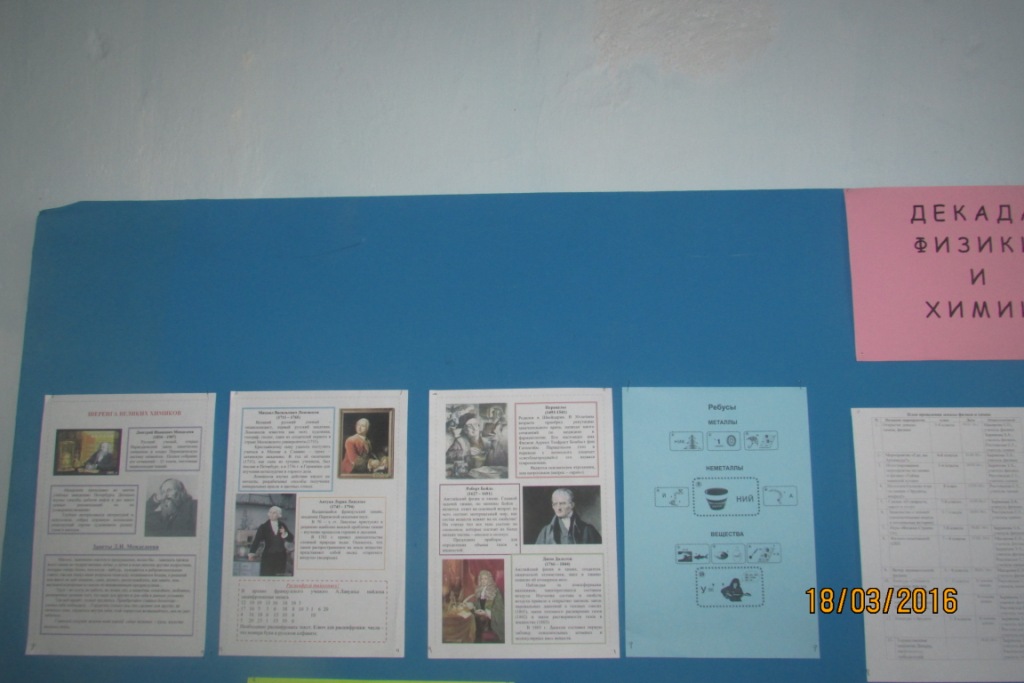 В декаде приняли участие 15 обучающихся 5-8-х классов. Для учащихся 5-7х классов было проведено знакомство с новым предметом, который  они будут изучать только с 8 класса: «Знакомство с химией!», которое провели учащиеся 8 класса. Они показали, что химия не  только сложный предмет, но и интересный. Так как химия - это наука о веществах и их превращениях, то восьмиклассники продемонстрировали опыты, где одни вещества превращаются в другие, такие как:1. «Дым без огня».2. «Вулкан».3. «Волшебные палочки».4. «Обугливание сахара».5. «Тайнопись».6. «Фараоновы змеи»Конечно, эти фантастические превращения веществ заворожили детей и никого не оставили равнодушными.Учителем физики, Макаровой Е.П. был проведен «Вечер занимательной физики», где учащимся были показаны простейшие опыты с пищевыми продуктами.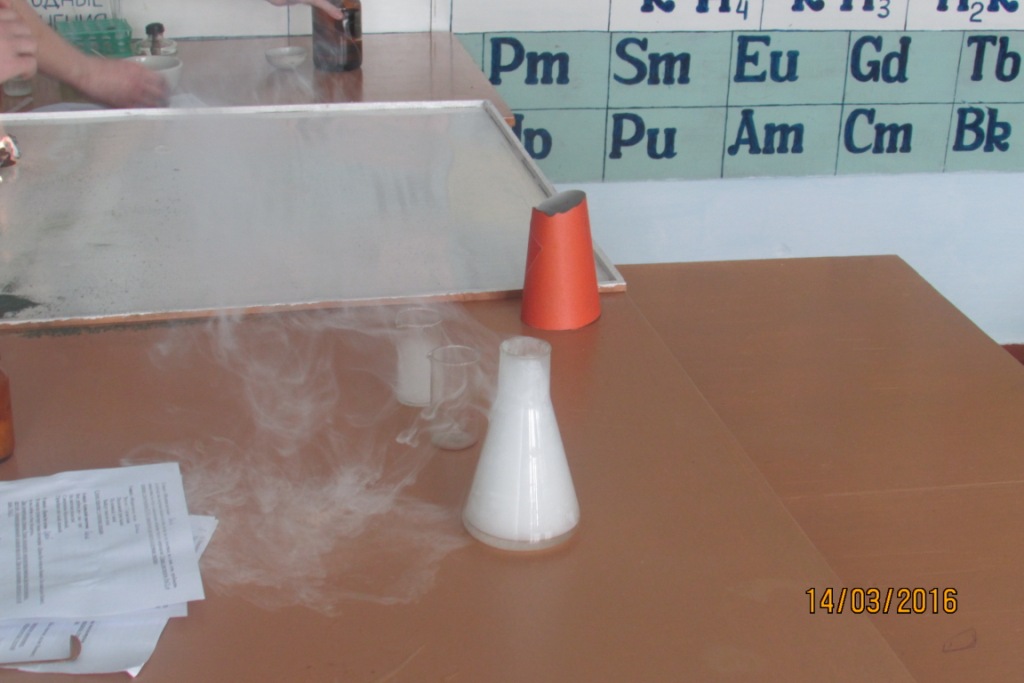 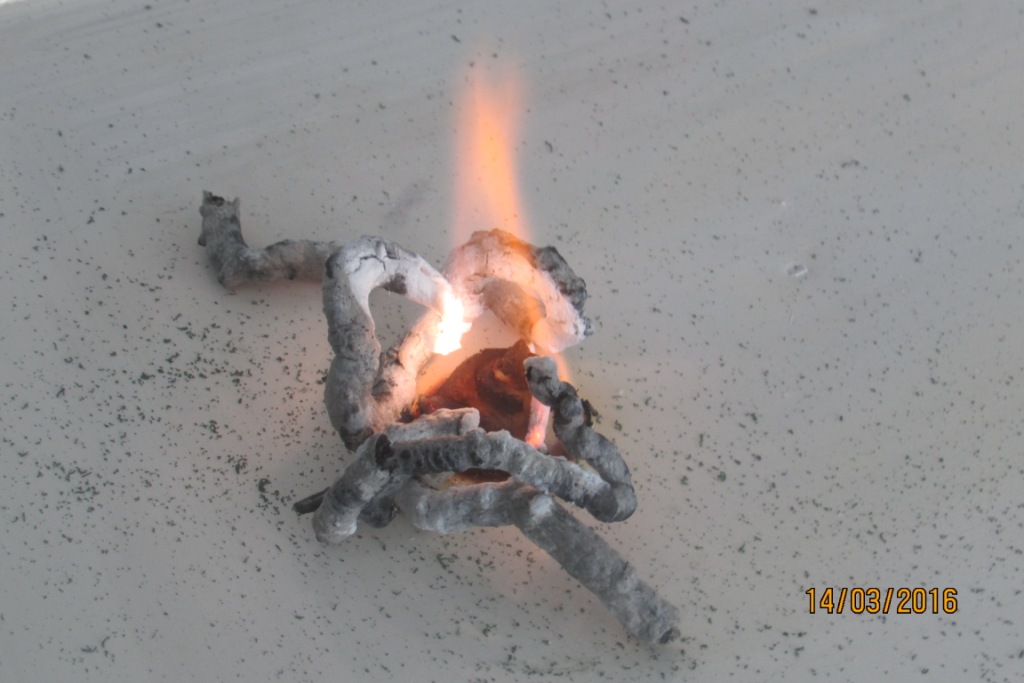 Опыт «Фараоновы змеи»                                         Опыт «Дым без огня»Для учащихся 5-6 классов было проведено мероприятие «Тайны маминой кухни». Ребята узнали, кто делает в хлебе дырочки, как приготовить газированную воду, вкусные компоты и соленья, как содержать посуду в чистоте. В это им помогли две науки – физика и химия.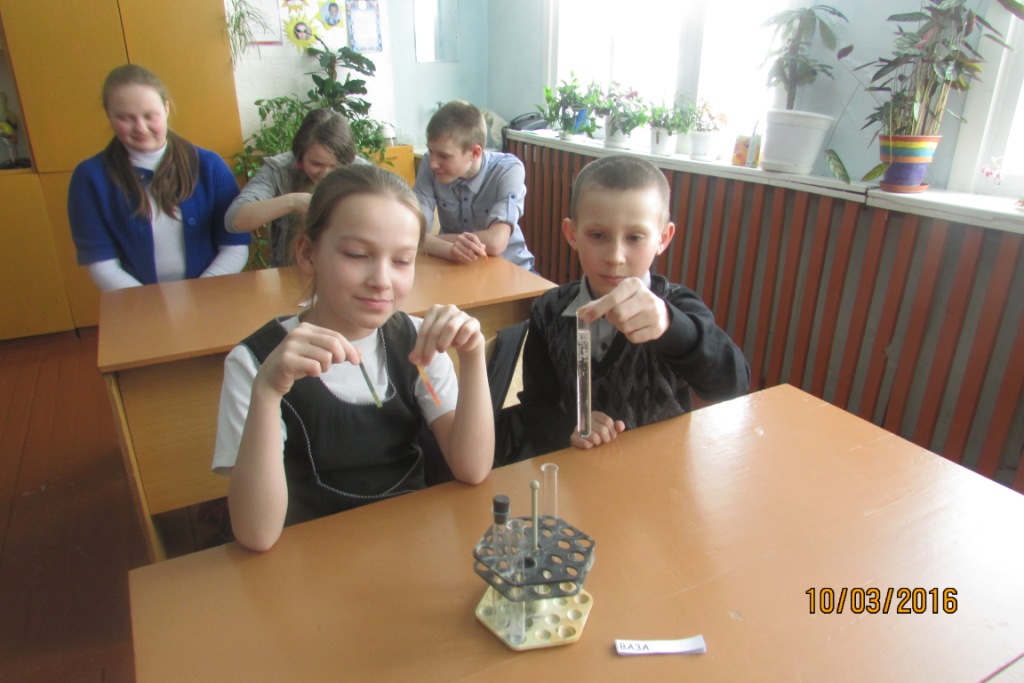 Среди учащихся 8 класса прошла интеллектуальная игра «Эрудиты вперед!». Цель игры являлось расширить кругозор знаний, полученных на начальном этапе изучения химии, повысить эрудицию, в увлекательной форме провести викторину по предмету. Учащиеся по очереди выбирали  себе область знаний и цену вопроса в соответствии с таблицей. Победителем стала Килина Александра.Для учащихся 7-8 классов был проведен ряд мероприятия «Физико-химический КВН», «Где вы, Архимеды?», «Физики страны Оз», «Сказки о скорости, массе и силе», в ходе которых учащиеся отвечали на вопросы, разгадывали кроссворды, решали задачи, объясняли физический смысл пословиц и многое другое. Мероприятия  прошли интересно и увлекательно.  Все учащие приняли активное участие в данных мероприятиях. Учащиеся приняли участие в конкурсе «Химия в рисунках». В своих рисунках учащиеся отразили окружающий их мир, связанный с химией. 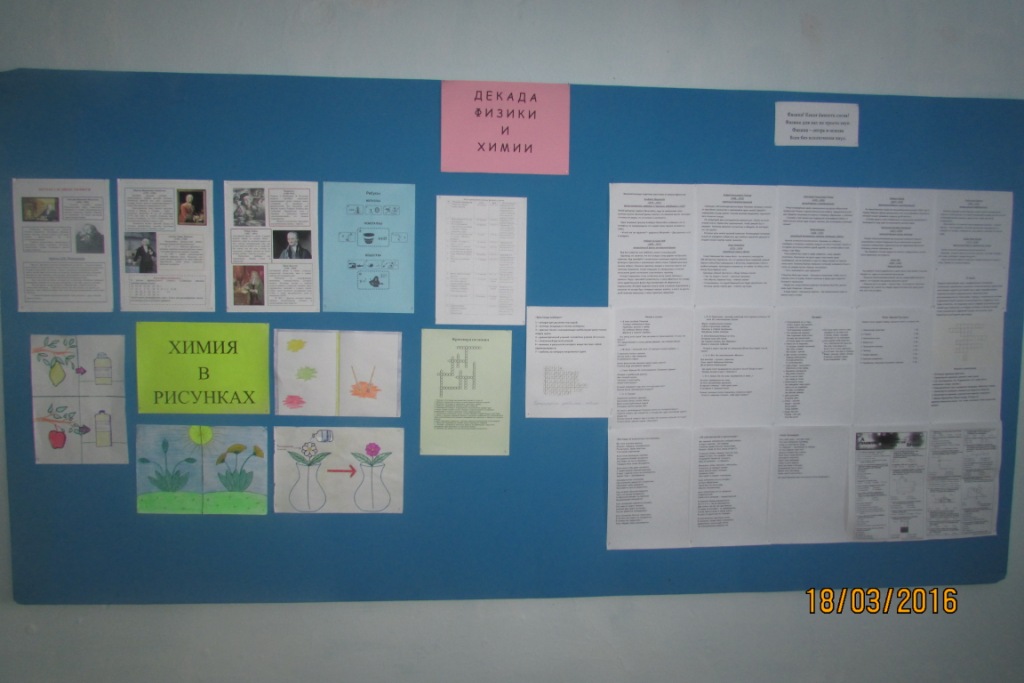 В завершении декады была проведена линейка, где  подводились итоги. Активные участники недели химии были награждены грамотами.Итоги:При проведении мероприятий  учителя старались создавать атмосферу творческого вдохновения, чтобы присутствовали мгновения удивления, заинтересованности, увлеченности. Мероприятия позволили учащимся глубже понять роль предметов в жизни человека.Все намеченные мероприятия проводились в хорошем темпе, укладывались в отведённое время, поддерживалась хорошая дисциплина за счёт интересного содержания  мероприятий и контроля со стороны  учителей. Все мероприятия прошли на высоком уровне, с применением различных инновационных технологий. Цели проведения декады были достигнуты, задачи  выполнены.            По итогам проведения декады  Химии и Физики лучшие и самые активные  учащиеся  были награждены грамотами.№Название мероприятияклассДата Ответственный1.Открытие декады химии, физики5-8 классы09.03.16 г.Макарова Е.П., учитель физикиЗырянова З.А., учитель физики, Ростовская Е.Т., учитель химии2.Мероприятие «Где, вы Архимеды?»6-8 классы10.03.16 г.Зырянова З.А., учитель физики3.Интегрированное мероприятие по химии и физике «Тайны маминой кухни»5-6 классы11.03.16 г.Зырянова З.А., учитель физики, Ростовская Е.Т., учитель химии4.Интеллектуальная игра по химии «Эрудиты, вперед!»8 класс12.03.16 г.Ростовская Е.Т., учитель химии5. Сказки «О скорости, массе и силе»7-8 классы14.03.16 г.Зырянова З.А., учитель физики6.Знакомство с химией (занимательные опыты и интересные истории)5-7 классы15.03.16 г.Ростовская Е.Т., учитель химии7. Игра «Физики Страны Оз»7-8 классы	16.03. 16 г.Зырянова З.А., учитель физики8. Физико-химический КВН7 – 8 классы17.03. 16 г.Макарова Е.П., учитель физикиЗырянова З.А., учитель физики, Ростовская Е.Т., учитель химии9.Вечер занимательной физики5 – 8 классы18.03. 16 г.Макарова Е.П., учитель физики10.Конкурс «Химия в рисунках или эта удивительная химия»5 – 8 классыВ течение декадыРостовская Е.Т., учитель химии11.Шеренга великих химиков и физиков. Юбилейные даты.В течение декадыЗырянова З.А., учитель физики, Ростовская Е.Т., учитель химии12.Конкурс «Эрудит»7- 8 классыВ течение декадыЗырянова З.А., учитель физики, Ростовская Е.Т., учитель химии13.Торжественное закрытие Декады, награждение победителей19.03.16 г.Зырянова З.А., учитель физики, Ростовская Е.Т., учитель химии